Ms. Coughlan SET1st Class Literacy: Ms. Donna McGeeWeek 4 April 27th – May1st. Mon.Cloze: The Buttercup.Print the pdf, write in the blanks, sketch and colour in, scan/photo completed work and return by email.                         ORType into the word doc and attach to return email.                         ORWrite out the story (using the keywords) on A4 page or in your copybook and take a photo of it.Keywords: small   like   other   place   butter   overlap   glow   chin.Well done!!Practical Language Activities: Jeffries and Jeffries.Question Time: Part-Whole.1. A toe is part of a …2. A core is part of a …3. A tail is part of a …4. A page is part of a …5. A feather is part of a …6. Scales are part of a …7. A bathtub is part of a …8. A zipper is part of a …9. A pedal is part of a …10. A leaf is part of a …Tueue crosswordPrint off the pdf: Write on A4 and scan/photo completed ‘-ue’ crossword.                      ORType in the word doc and attach to return email.                      ORWrite in your copybook or A4 paper.List 8 -ue words and hide them in a 10x10 grid. Use a ruler to make the boxes for the letters.Question Time: What could you make with ...1. flour, frosting, candles……(birthday cake).2. box, wrapping paper, ribbon……(gift, present).3. light bulbs, ornaments, tinsel……(Christmas tree).4. eggs, dye, basket……(Easter eggs).5. shovel, blocks of snow, cold weather……(igloo).6. knife, candle, pumpkin……(Jack o’ lantern).7. string, paper, wood……(kite).8. words, pages, cover……(book).9. paper, match, wood……(fire).10. stamp, paper, envelope……(letter).Wed.Four in a row –Words from ‘Four Friends’ (Folens).Print pdf. Play/ colour in A4 and scan/photo completed game sheet.                      ORType in the word doc and attach to return email.                      ORCopy Book:Play a game of x and o’s in your copy. Write words from ‘Four Friends’ word list instead of writing x and o. Remember to use two different coloured pencil crayons. Take a photo.King, Midas, gold, loved, thing, daughter, said, something, every, wished, touch, would, turn, think, fantastic, apple, drink, silly, donkey, lived, farm, Bremen, barked, mia-ow, rooster, doodle, animals, robbers, another, slept, firewood, himself, second, goose, laughed, passed, feather, school, children, window.Question Time: Inferences: What do these have in common?1. girl, man, clock    (hands, face)2. potato, needle, boy    (eyes)3. chair, woman, table    (legs) 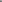 4. cup, pitcher, hammer    (handle)5. bicycle, tricycle, piano    (money)6. bottle, giraffe, person    (neck)7. rake, comb, tiger    (teeth)8. stove, fireplace, furnace    (fire, heat)9. bathtub, swimming pool, lake    (water) 10. cash register, piggy bank, wallet    (money)Thurs.Sentences:Type these sentences:1. Mum will boil the milk.2. I love the beach.3. I hurt my ankle.Then type them out again and make the sentence longer.                      ORPrint off the pdf: Write on A4 in neat handwriting and scan/photo completed sentence work.                      ORWrite these sentences in neat handwriting into your copy. Then write them out again and this time make them longer. Take a photo.1. Mum will boil the milk.2. I love the beach.3. I hurt my ankle.Question Time: Quantitative relationships one word/phrase responses.1. We waited several minutes. How many minutes did we wait? (several)2. He planted some of the flowers outside. How many flowers did he plant outside? (some)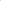 3. Half of the cookies were eaten. How many of the cookies were eaten? (half)4. There were a couple of squirrels playing in our tree. How many squirrels were playing in our tree? (a couple)5. The lightest blocks were put on the top of the pile. Which blocks were put on the top of the pile? (lightest)6. The euros were divided equally. How were the euros divided? (equally)7. A few of us walked to the park. How many of us walked to the park? (a few)8. Mark received the most first place prizes. How many first-place prizes did Mark receive? (the most)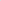 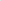 9. Rachel bought a pair of black and white mittens. How many mittens did Rachel buy? (a pair) 10. Corey has the least of all. How many does Corey have? (least)FriRhyming Words:Type and list words that have     -ar     -oi     -ent     -ate                     ORPrint off the pdf: Write on A4 and scan/photo completed rhyming words list.                      ORCopy Book:Draw four columns or four squares with a ruler on a new page for listing words that have          -ar     -oi     -ent     -areQuestion Time: Abstractions: Yes/No